Sabiedrība ar ierobežotu atbildību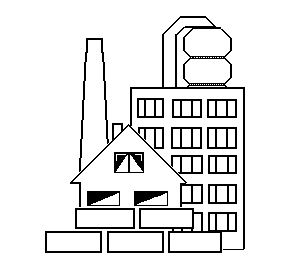 Viesītes komunālā pārvaldeVienotais reģistrācijas Nr. 55403000541Smilšu ielā 2, Viesīte, Jēkabpils novads, LV-5237, tālrunis - 26548136; 25440203Elektroniskais pasts: napa@viesites-kp.lvViesītēTIRGUS IZPĒTES NOTEIKUMI17.05.2023.Malkas piegāde Viesītes pilsētas katlu mājas un pirts apkures nodrošināšanai” (ID Nr. VKP TI 2023/3)Ziņas par Pasūtītāju un Pasūtītāja kontaktpersona iepirkuma jautājumosTirgus izpētes priekšmets.Iepirkuma priekšmets: Malkas piegāde Viesītes pilsētas un pirts apkures nodrošināšanai, saskaņā ar tehniskajā specifikācijā noteiktajām prasībām. Iepirkuma priekšmets nav sadalīts daļās, jo to veido vienots pakalpojumu kopums.Iepirkuma CPV kods: 03000000-1 - Lauksaimniecības, saimniecības, zivsaimniecības, mežsaimniecības un saistītā produkcija, papildus CPV kods: 03413000-8 (Kurināmā koksne).Plānotais iepirkuma daudzums: 200 m3 (divi simti m3), bet nepieciešamības gadījumā Pasūtītājs, laikus par to brīdinot, var palielināt vai samazināt pasūtāmo apjomu par 20%.Paredzamā kopējā līgumcena: līdz EUR  8600,00 bez pievienotās vērtības nodokļa. Pasūtītājam ir tiesības pēc nepieciešamības iepirkt malku no piegādātāja vajadzīgajā apjomā, neizmantojot visu plānoto iepirkuma apjomu.Gadījumā, ja pretendenta piedāvātā līgumcena pārsniegs paredzamās līgumcenas apmēru, Pasūtītājs būs tiesīgs noraidīt piedāvājumu.Līguma izpildes laiks, vieta un citi noteikumi:Iepirkuma rezultātā tiks slēgts iepirkuma līgums (Pielikums Nr.4) Ja pretendents, kuram piešķirtas līguma slēgšanas tiesības, atsakās slēgt iepirkuma līgumu ar pasūtītāju noteiktajā laikā, pasūtītājs būs tiesīgs pieņemt lēmumu iepirkuma līguma slēgšanas tiesības piešķirt nākamajam pretendentam, kurš piedāvājis saimnieciski izdevīgāko piedāvājumu, vai arī pārtraukt iepirkuma procedūru, neizvēloties nevienu piedāvājumu.Līguma izpildes vieta (malkas piegādes adrese): Viesītes katlumāja Smilšu ielā 39B un Viesītes pirts Lapu iela 5, Viesītē, Jēkabpils novads, LV-5237Līguma izpildes termiņš: Pretendentam malkas piegāde jānodrošina 60 dienu laikā no līguma abpusējās parakstīšanas dienas.Piedāvājumu iesniegšanas vieta, datums, laiks un kārtība:Piegādātāji piedāvājumus var iesniegt līdz 2023.gada 31. maijam, plkst.10:00, iesniedzot elektroniski parakstītu uz pastu: www.napa@viesites-kp.lv, līdz šajā punktā minētajam termiņam.Piedāvājums jāiesniedz par visu apjomu, aizpildot pircēja profila adrese:  www. viesites-kp.lv, ievietotās  pielikumu veidlapas. Pielikums Nr.1. Pieteikums.Pielikums Nr.2. Tehniskā specifikācija.Pielikums Nr.3. Finanšu piedāvājums.Piedāvājumu vērtēšanaPiedāvājumu vērtēšanas laikā komisija pārbauda, vai piedāvājumā nav aritmētisku kļūdu. Ja komisija konstatē šādas kļūdas, tā šīs kļūdas izlabo. Par kļūdu labojumu un laboto piedāvājuma summu atbildīgā persona paziņo pretendentam, kura pieļautās kļūdas labotas. Vērtējot finanšu piedāvājumu, atbildīgā persona ņem vērā labojumus.Atbildīgā persona izvēlas saimnieciski visizdevīgāko piedāvājumu, kuru nosaka, ņemot vērā tikai cenu. Pasūtītājs piedāvājumu salīdzināšanai un izvērtēšanai izmantos cenu, jo sagatavotā tehniskā specifikācija ir detalizēta un citiem kritērijiem nav būtiskas nozīmes piedāvājuma izvēlē Par saimnieciski visizdevīgāko piedāvājumu tiks atzīts piedāvājums ar viszemāko cenu (EUR bez PVN), kas atbilst nolikuma un tā pielikumu prasībām.1.pielikumsTirgus izpēte „Malkas piegāde Viesītes pilsētas katlu mājas un pirts apkures nodrošināšanai”, noteikumiem, identifikācijas Nr. VKP TI 2023/3PIETEIKUMS Malkas piegāde Viesītes pilsētas katlu mājas un pirts apkures nodrošināšanai” (ID Nr. VKP TI 2023/3)Ar šo mēs apliecinām savu dalību tirgus izpētē Malkas piegāde Viesītes pilsētas katlu mājas un pirts apkures nodrošināšanai” (ID Nr. VKP TI 2023/3)	Apstiprinām, ka esam iepazinušies ar tirgus izpētes Tehnisko specifikāciju un piekrītam visiem tās noteikumiem, tie ir skaidri un saprotami, iebildumu un pretenziju pret tiem nav.Apliecinām, ka: - nav tādu apstākļu, kuri liegtu piedalīties tirgus izpētē un pildīt noteikumos norādītās prasības.Ar šo apliecinām, ka visa piedāvājumā iesniegtā informācija ir patiesa.Pretendenta persona ar pārstāvības tiesībām:*(paraksts) ___________________________________________________________amats, paraksts un paraksta atšifrējums*Pieteikums ir parakstīts ar drošu elektronisko parakstu, kas satur laika zīmogu.2.pielikumsTirgus izpēte „Malkas piegāde Viesītes pilsētas katlu mājas un pirts apkures nodrošināšanai”, noteikumiem, identifikācijas Nr. VKP TI 2023/3TEHNISKĀ SPECIFIKĀCIJA -TEHNISKAIS PIEDĀVĀJUMS	    , 2023. gada      . 			     vieta				       datums„Malkas piegāde Viesītes pilsētas katlu mājas un pirts apkures nodrošināšanai” (ID Nr. VKP TI 2023/3)2.Apliecinu, ka tehniskajā piedāvājumā sniegtās ziņas ir patiesas. Pretendenta persona ar pārstāvības tiesībām:*(paraksts) ___________________________________________________________amats, paraksts un paraksta atšifrējums*Tehniskais piedāvājums ir parakstīts ar drošu elektronisko parakstu, kas satur laika zīmogu3.pielikums Tirgus izpēte „Malkas piegāde Viesītes pilsētas katlu mājas un pirts apkures nodrošināšanai”, noteikumiem, identifikācijas Nr. VKP TI 2023/3FINANŠU PIEDĀVĀJUMS	    , 2023 . gada      . 			     vieta				       datums„Malkas piegāde Viesītes pilsētas katlu mājas un pirts apkures nodrošināšanai” (ID Nr. VKP TI 2023/3)1.Ar šo,					                      piedāvājam izpildīt Noteikumu 2. pielikuma                     pretendenta nosaukums un reģistrācijas Nr. tehniskajā specifikācijā-tehniskajā piedāvājumā noteikto un veikt malkas piegādi atbilstoši Noteikumos minētajām prasībām par šādu cenu:2.  Līgumcenā ir iekļautas visas ar paredzamā līguma izpildi saistītās izmaksas.3. Apliecinu, ka esam iepazinušies ar iepirkuma Noteikumiem un visiem tā pielikumiem, t.sk. tehnisko specifikāciju/tehnisko piedāvājumu, un piekrītam visiem noteiktajiem nosacījumiem.4. Pasūtītājs, pēc kravas saņemšanas, ar parakstu uz kravas pavadzīmes apliecina kravas saņemšanu, veic malkas kravas uzmērīšanu un sagatavo uzmērīšanas aktu. Malkas uzmērīšanu jāveic saskaņā ar Ministru kabineta 2007. gada 6. novembra noteikumiem Nr.744 “Noteikumi par koku un apaļo kokmateriālu uzskaiti”.5. Apliecinām, ka piegādātajam malkas daudzumam, rēķinam pievienosim dokumentus, kas apliecinās malkas likumīgu izcelsmi (Ciršanas apliecinājuma(-u) kopiju(-as) vai līdzvērtīgu dokumentu(-s), kas apliecina, kad malka ir zāģēta, vai pirkuma līguma kopiju par piedāvāto malkas daudzumu). Pretendents apliecina, ka  apņemas piegādāt tikai likumīgas (zināmas) izcelsmes malku, atbilstoši Meža likuma 12. pantam un ievērojot Ministru kabineta 2012. gada 18. decembra noteikumu Nr.935 “Noteikumi par koku ciršanu mežā” prasības.6.  Apliecinu, ka finanšu piedāvājumā sniegtās ziņas ir patiesas.7. Piekrītam, ka jebkuri personas dati, kas tiek iekļauti piedāvājumā var tikt izmantoti:pretendentu piedāvājumu vērtēšanai un izvēlei; iepirkuma līguma noslēgšanai; informācijas iesniegšanai kontrolējošām institūcijām normatīvajos aktos noteiktajos gadījumos.Pretendenta persona ar pārstāvības tiesībām:*(paraksts)__________________________________________amats, paraksts un paraksta atšifrējums** Piedāvājuma cenā ir iekļautas visas ar piegādi saistītās izmaksas (transporta izmaksas, iekraušanas un izkraušanas izmaksas u.c. izmaksas, kas varētu rasties piegādes laikā).*Finanšu piedāvājums ir parakstīts ar drošu elektronisko parakstu, kas satur laika zīmogu.4. pielikumsTirgus izpēte „Malkas piegāde Viesītes pilsētas katlu mājas un pirts apkures nodrošināšanai”, noteikumiem, identifikācijas Nr. VKP TI 2023/3 LĪGUMA PROJEKTSpar malkas piegādi Viesītes pilsētas katlu mājas un pirts apkures nodrošināšanai, 2023./2024.gada apkures sezonā. 	    , 2023. gada      . 								      Nr.	         Sabiedrība ar ierobežotu atbildību „Viesītes komunālā pārvalde”, reģ. Nr. 55403000541, juridiskā adrese: Smilšu ielā 2, Viesīte, Jēkabpils novads, LV-5237, (turpmāk –Pasūtītājs), valdes loceklis Māris Blitsons, kurš rīkojas saskaņā ar statūtiem, no vienas puses, un                                                           , reģ. Nr.                          , juridiskā adrese: 	, (turpmāk –Piegādātājs), tās 	 personā, kurš rīkojas saskaņā ar                          (dokuments uz kura pamata rīkojas), no otras puses, abi kopā saukti – „Puses”, Pamatojoties uz SIA „Viesītes komunālā pārvalde” veikto tirgus izpēti (turpmāk – Iepirkums) „Malkas piegāde Viesītes pilsētas katlu mājas un pirts  apkures nodrošināšanai”, ID Nr. VKP 2023/1 rezultātiem, Puses izsakot savu gribu brīvi, bez viltus, maldiem uz spaidiem savā starpā noslēdz šādu līgumu (turpmāk – Līgums):Līguma priekšmetsPiegādātājs pārdod un piegādā, bet Pasūtītājs pērk un pieņem malku (turpmāk – „Prece”) saskaņā ar Līguma 2.1.punktā un Līguma 2.2.punktā noteiktām cenām.Preci Piegādātājs piegādā - Viesītes pilsētas katlu māja adrese: Smilšu iela 39B, Viesīte, Jēkabpils novads, LV-5237 un Viesītes pirts, adrese: Lapu iela 5, Viesīte, Jēkabpils novads, LV-5237Preces daudzums m3 noteikts Iepirkuma __.pielikumā „Tehniskā specifikācija- tehniskais piedāvājums”, saskaņā ar Piegādātāja piedāvājumu Iepirkumam.LīgumcenaMaksa par Preci, ieskaitot transportēšanas izdevumus, nodokļus, nodevas un visus citus ar līguma izpildi saistītos izdevumus, sastāda EUR ______ (            ),  neieskaitot PVN 21%, par vienu malkas m3 (kubikmetru). Līguma kopējā summa: EUR _____________ (____________________________)  neieskaitot PVN 21%,Līguma summa noteikta saskaņā ar Iepirkuma ___. pielikumā „Finanšu piedāvājums” noteikto Preces cenu (bez PVN), kuru Piegādātājs piedāvā Pasūtītājam Iepirkumā. Līguma summa (Preces cena) ietver Preču piegādes izdevumus līdz Līguma 1.2. punktā norādītajai piegādes vietai (t.sk. transporta), preču izkraušanu, visus nodokļus un nodevas, kā arī citas izmaksas, kas attiecas uz Preci un tās piegādi.Pušu tiesības un pienākumiPiegādātājs piegādā Līguma noteikumiem atbilstošu Preci. Piegādātājs piegādā Preci Līgumā noteiktajā kārtībā.Pasūtītājam ir tiesības pārbaudīt piegādātās Preces kvalitāti un iesniegt rakstiskas pretenzijas Piegādātājam, ja tā neatbilst Līguma noteikumiem.Pasūtītājs ir tiesīgs samazināt Iepirkumā noteikto Preces apjomu un iepirkt Preci tikai nepieciešamajā daudzumā.Pasūtītājs veic apmaksu par Līgumā noteiktajā termiņā piegādātu kvalitatīvu, un Līguma noteikumiem atbilstošu Preci, Līgumā noteiktajā kārtībā.4.  Preces piegādes termiņi un nodošana-pieņemšanaPiegādātājs piegādā Pasūtītājam nepieciešamo Preces apjomu (saskaņojot ar Pasūtītāju) – līdz 200 m3 malkas 60 dienu laikā no līguma abpusējās parakstīšanas dienas.Līguma izpratnē par Preces nodošanas-pieņemšanas faktu apstiprinošu dokumentu tiek uzskatīta pavadzīme.Preces pieņemšanas laiki piegādes vietā ir darbdienās no plkst.8:00-16:00.Pasūtītājam ir pienākums pieņemt Preci ne vēlāk kā vienas stundas laikā no piegādes brīža. Minētās vienas stundas laikā Pasūtītājs nodrošina kokvedēja sastāva netraucētu piekļuvi kravas izkraušanas vietai, pavadzīmes noformēšanu Līguma 4.6.punktā noteiktajā kārtībā.Par piegādes brīdi Līguma izpratnē tiek uzskatīta Piegādātāja pieteikšanās pie Pasūtītāja pārstāvja. Pasūtītāja pārstāvis fiksē Piegādātāja pieteikšanās laiku un norāda to uz pavadzīmes saskaņā ar 4.6.punktu.Pēc Preces piegādes Pasūtītāja pienākums aizpildīt pavadzīmi, aizpildot šādus laukus:Preces pieņēmēja paraksts, paraksta atšifrējums;Pārvadātāja pieteikšanās laiks;Preces pieņemšanas laiks.5. Preces uzmērīšana un kvalitātes kontrole5.1.Preces uzmērīšanas un kvalitātes novērtēšanas vieta ir Līguma 1.2. punktā norādītā piegādes vieta.5.2.Preces kvalitātes novērtēšanas un uzmērīšanas pakalpojums (turpmāk – Uzmērīšana) tiek sniegts ievērojot Latvijas standarta LVS82:2003 “Apaļo kokmateriālu uzmērīšana” noteiktos kritērijus, izmantojot grupveida uzmērīšanas metodi, nosakot tilpumu pēc kraujmēra.5.3.Puses vienojas, ka Uzmērīšanu veic Pasūtītājs, ievērojot šī Līguma noteikumus. Piegādātājam ir tiesības saskaņā ar šī Līguma noteikumiem veikt uzmērīšanas procesa kontroli. 5.4.Preces uzmērīšana tiek nodrošināta 72 (septiņdesmit divu) stundu laikā no piegādes brīža.5.6.Ja piegādātā Prece, vizuāli vērtējot, brāķis pārsniedz 10% no kopējā Preces apjoma, Pasūtītājs pieņem Preci Līgumā noteiktajā kārtībā un nekavējoties par palielināto brāķa apjomu paziņo Līguma 10.4.2.punktā norādītajam Piegādātāja pārstāvim. No preces saņemšanas brīža Pasūtītājs nodrošina, ka krava tiek glabāta nošķirti no citām piegādātajām Precēm un ar tiem netiek veiktas nekādas darbības.5.7.Pēc Līguma 5.6.punktā informācijas saņemšanas Piegādātāja pārstāvis divu dienu laikā ierodas pie Pasūtītāja, lai novērtētu piegādāto kravu un informētu Pasūtītāju par Piegādātāja turpmāko rīcību ar Preci.5.8.Strīdus, kas rodas, uzmērot Preci risina Pušu pilnvarotie pārstāvji savstarpējo pārrunu ceļā. Ja strīdi netiek atrisināti pārrunu ceļā, Pusēm vienojoties, tiek pieaicināts neatkarīgs eksperts vai ekspertu grupa, kā atzinums ir Pusēm saistošs. Izmaksas par eksperta pakalpojumiem apmaksā tā Puse, kas ir vainīga uzmērīšanas datu apstrīdēšanas pamatotības pārbaudes nepieciešamībā. 6. Norēķinu kārtība6.1. Līgumsummu par piegādāto Līguma noteikumiem atbilstošo Preci Pasūtītājs apmaksā 60 (sešdesmit) dienu laikā pēc Preces pavadzīmes parakstīšanas.6.2. Par apmaksas dienu tiek uzskatīta diena, kad Pasūtītājs veicis naudas pārskaitījumu bankā par Preci Piegādātāja kontā.6.3.Ja piegādāta nekvalitatīva vai Līguma noteikumiem neatbilstoša Prece, par ko Līgumā noteiktā kārtībā sastādīts akts, norēķināšanās par Preci notiek pēc tās apmaiņas pret kvalitatīvu un atbilstošu Līguma noteikumiem.7. Pušu mantiskā atbildībaLīguma noteikumiem neatbilstošas Preces piegādes gadījumā Piegādātāja pienākums ir 5 (piecu) darbdienu laikā veikt atkārtotu kvalitatīvas un Līguma noteikumiem atbilstošas Preces piegādi uz sava rēķina.Ja Pasūtītājs nav veic Preces apmaksu Līguma 6.1.punktā noteiktajā termiņā, tas maksā Piegādātājam līgumsodu 0,5 % apmērā no noteiktajā termiņa neapmaksātās prece vērtības par katru nokavējuma dienu, kopš Piegādātāja sastādītā rēķina saņemšanas dienas, bet līgumsoda kopējā summa nedrīkst pārsniegt 10% no kopējās līguma summas.Ja Piegādātājs nav piegādājis Preci Līgumā noteiktajā termiņā, tas maksā Pasūtītājam līgumsodu 0,5 % apmērā no nepiegādātās preces vērtības par katru nokavējuma dienu, pamatojoties uz Pasūtītāja rakstveida pieprasījumu 10 (desmit) darbdienu laikā no Pasūtītāja rakstveida pieprasījuma iesniegšanas dienas, bet līgumsoda kopējā summa nedrīkst pārsniegt 10% no kopējās līguma summas. Līguma kopējās summas Līgumsoda samaksa neatbrīvo Puses no saistību izpildes.Nepārvarama varaPuses tiek atbrīvotas no Līguma saistību izpildes, ja iestājas nepārvaramas varas apstākļi. Pie nepārvaramas varas apstākļiem tiek pieskaitīti: ugunsgrēks, plūdi, zemestrīce un citi ārkārtēja rakstura negadījumi, ko Puses nevarēja iepriekš paredzēt. Gadījumā, ja iestājas Līguma 8.1.punktā noteiktie nepārvaramas varas apstākļi, Līgumā noteiktie termiņi tiek pagarināti attiecīgi par tādu laika periodu, par kādu nepārvaramas varas apstākļi aizkavējuši Līguma izpildi.Puses par Līguma izpildi traucējoša negadījuma sākuma laiku un izbeigšanos 2 (divu) darbdienu laikā informē otru Pusi. Strīdu izskatīšana un Līguma izbeigšanaJa viena Puse pārkāpusi kādu no Līguma noteikumiem, otrai Pusei ir tiesības pieteikt rakstveida pretenziju, kurā norādīts pārkāpuma raksturs un Līguma punkts, kuru Puse uzskata par pārkāptu.Līguma izpildes gaitā Puses vadās pēc Latvijas Republikas normatīvo aktu prasībām.Strīdus un nesaskaņas, kas var rasties Līguma izpildes rezultātā vai saistībā ar Līgumu, Puses atrisina savstarpēju pārrunu ceļā vai rakstiski vienojoties. Ja Puses nevar panākt vienošanos, tad strīdi risināmi Latvijas Republikas tiesā.Puses var izbeigt Līgumu pirms Līguma termiņa beigām, Pusēm savstarpēji vienojoties.Pasūtītājam ir tiesības vienpusēji izbeigt Līgumu, ja Piegādātājs nepilda savas līgumsaistības, par Līguma izbeigšanu rakstveidā brīdinot Piegādātāju vismaz 10 (desmit) dienas iepriekš.Piegādātājam ir tiesības vienpusēji izbeigt Līgumu, ja Pasūtītājs neveic rēķina apmaksu Līgumā noteiktajā kārtībā un termiņos, rakstveidā brīdinot Pasūtītāju vismaz 30 (trīsdesmit) dienas iepriekš.Citi noteikumiLīgums stājas spēkā tā abpusējās parakstīšanas brīdī un ir spēkā līdz tajā nolīgto saistību pilnīgai izpildei.*Līguma grozījumi izdarāmi vienīgi rakstiski un ir spēkā, ja tos parakstījušas abas Puses. Grozot Līgumu, Puses ņem vērā  Sabiedrisko pakalpojumu sniedzēju iepirkumu likuma 66.panta noteikumus.Puses ir atbildīgas par Līguma izpildes uzraudzīšanu, tajā skaitā, par Preces nodošanas un pieņemšanas organizēšanu, saistošo dokumentu iesniegšanu un parakstīšanu atbilstoši šā Līguma prasībām.Pušu kontaktpersonas, kas risina visus ar Līguma izpildi saistītos operatīvos jautājumus:Pasūtītāja kontaktpersona: SIA “Viesītes komunālā pārvalde” struktūrvienības vadītājs Mārtiņš Prodnieks, tālr. +371 20229530, e-pasts: martins.prodnieks@viesites-kp.lv ;Piegādātāja kontaktpersona: 			, tālr. Nr.		, e-pasts:	.Puses 3 (trīs) darbdienu laikā informē viena otru par adreses, bankas rēķinu vai citu rekvizītu izmaiņām, 1 (vienas) darbdienas laikā Puses informē viena otru par pilnvarotā pārstāvja maiņu.Puses ir atbildīgas par to, lai otra Puse tiktu savlaicīgi informēta par izmaiņām Pušu rekvizītos.Visi Līguma pielikumi ir neatņemama šā Līguma sastāvdaļa.Līgums sastādīts latviešu valodā 2 (divos) eksemplāros, katrs uz 	 (        ) lapām  ar vienādu juridisku spēku, no kuriem viens glabājas pie Pasūtītāja un otrs pie Piegādātājs. Jā līgums ir parakstīts  elektroniskā dokumenta veidā (Līgums uz __ (      ) lapām un tā pielikums uz __ (_____) lapām). Katra Puse glabā vienu Līguma eksemplāru elektroniskā dokumenta formā.Pušu rekvizīti un paraksti*Līguma spēkā stāšanās diena ir pēdējā pievienotā drošā elektroniskā paraksta un tā laika zīmoga pievienošanas datums.**Līgums ir parakstīts ar drošu elektronisko parakstu, kas satur laika zīmogu.Pasūtītāja nosaukums:Sabiedrība ar ierobežotu atbildību „Viesītes komunālā pārvalde”Reģistrācijas numurs:5540300541Adrese:Smilšu iela 2, Viesīte, Jēkabpils novads, LV - 5237, LatvijaNorēķinu rekvizīti:AS „SEB banka” Konts: LV75UNLA0009000508011KontaktpersonaValdes loceklis: Māris Blitsons  -  tālr.: +371 25440203; e-pasts: maris.blitsons@viesites-kp.lvIepirkuma komisija: Svetlana Uzkure  -  tālr.: +371 28343347; e-pasts: svetlana.uzkure@viesites-kp.lvTālrunis 26548136Pasūtītāja e-pasta adresenapa@viesites-kp.lvPircēja profila adreseviesites-kp.lvsastādīšanas vietadatumsInformācija par pretendentuInformācija par pretendentuInformācija par pretendentuInformācija par pretendentuInformācija par pretendentuPretendenta nosaukums:Pretendenta nosaukums:Reģistrācijas numurs:Reģistrācijas numurs:Juridiskā adrese:Juridiskā adrese:Pasta adrese:Pasta adrese:Tālrunis:Tālrunis:E-pasta adrese:E-pasta adrese:Finanšu rekvizītiFinanšu rekvizītiFinanšu rekvizītiFinanšu rekvizītiFinanšu rekvizītiBankas nosaukums:Bankas kods:Konta numurs:Informācija par pretendenta kontaktpersonu (atbildīgo personu)Informācija par pretendenta kontaktpersonu (atbildīgo personu)Informācija par pretendenta kontaktpersonu (atbildīgo personu)Informācija par pretendenta kontaktpersonu (atbildīgo personu)Informācija par pretendenta kontaktpersonu (atbildīgo personu)Vārds, uzvārds:Ieņemamais amats:Tālrunis:E-pasta adresePrecePrasībasPretendenta piedāvājums(Pretendentam jāaizpilda tukšās ailes, jānorāda kādu konkrēti preci tas piedāvā, preces īpašības, daudzumu, sortimentu, piegādes termiņu atbilstoši norādītajām prasībām)1.2.3.Malkas tehniskie parametriMalkas kopējais daudzums: 200 m3. (Nepieciešamības gadījumā Pasūtītājs, laikus par to brīdinot, var palielināt vai samazināt pasūtāmo apjomu par 20%.) 1. Viesītes katlu māja – Smilšu ielā 39B, Viesītē; nepieciešamais daudzums: 80 m3(Bērzs; melnalksnis; baltalksnis, blīgzna un skuju koks var būt 20%)  2. Viesītes pirts - Lapu ielā 5, Viesītē; nepieciešamais daudzums: 120 m3.   (Lapu koku malka un bez skuju koka. Koku suga: bērzs; melnalksnis; baltalksnis, blīgzna) 3. Malkas lietišķais koeficients 0.60 (malkas uzmērīšana tiek veikta saskaņā ar Ministru kabineta 2007. gada 06. novembra noteikumiem Nr.744 "Noteikumi par koku un apaļo kokmateriālu uzskaiti", izmantojot grupveida uzmērīšanas metodi, nosakot tilpumu pēc kraujmēra saskaņā ar Latvijas nacionālo standartu LVS 82:2003 “Apaļo kokmateriālu uzmērīšana”).4. Sortimenta garums: 3.0 m (pieļaujamā novirze ± 10 cm).5. Sortimenta diametrs (virs mizas): 6cm-50cm.6. Malka nedrīkst saturēt mehāniskus piejaukumus:      6.1. ogles;      6.2. kvēpus;      6.3. plastmasu;      6.4. akmeņus;      6.5. metālu vai metāla materiālus un tml.2.8.Malkas sortimentam pieļaujami praktiski visi koksnes vainu veidi. 2.9.Irdenā kodola trupe pieļaujama līdz 5 %.Malkas piegādes nosacījumiMalkas piegāde tiek nodrošināta ar piegādātāja transportu, ar piegādātāja iekraušanu un izkraušanu, norādītajā malkas piegādes vietā (izmaksas par malkas piegādi un izkraušanu pretendentam jāiekļauj cenā). Piegāde:Viesītes katlu māja: Smilšu iela 39B, Viesītē - 80 m3;Viesītes pirts: Lapu ielā 5, Viesītē – 120 m3.Malkas piegādes termiņšMalkas piegādi Pasūtītājam Pretendents nodrošina, 60 dienu laikā no līguma noslēgšanas dienas.Preces nosaukumsMērvienībaDaudzumsCena EURbez PVN par vienu m3Summa kopā, EUR bez PVN1.1.Lapu koku malka 100%2.1.Jauku koku malka, skuju koks var būt  20% .m3m312080**Līguma summa kopā par visu apjomu EURm3200PasūtītājsSIA „Viesītes komunālā pārvalde”, Reģ. Nr. 55403000541;    Juridiskā adrese: Smilšu iela 2,Viesīte, Jēkabpils nov., LV-5237;                                                 Banka: AS „SEB Banka”   Konts: LV75UNLA0009000508011Kods: UNLALV2XPiegādātājs                   , Reģ. Nr.                  ;    Juridiskā adrese:                        ,                            Banka:                                             Konts: Kods: Valdes loceklis Māris Blitsons                     **(paraksts)   Datums:__________________Amats__________V.Uzvārds             ** (paraksts)Datums:________________